.Intro: 12 Counts (6 sec.)[1 – 6] 		Twinkle Step left, Twinkle Step right[7 – 12]		Step, Full turn left, CROSS rock, recover, 3/8 turn re step back[13 – 18] 	Waltz Basic Step (forward and backwards)[19 – 24] 	Step, Sweep with turn (½ L), Cross, Point, HoldContact: cathy.muellner@gmail.comLinedance Queen (Angelas Waltz) (de)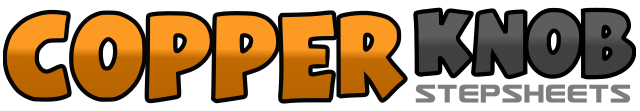 .......Count:24Wand:4Ebene:Waltz (Rise & Fall).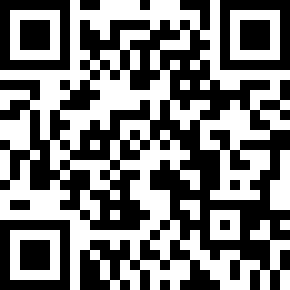 Choreograf/in:Manuela Kempkes, Bettina Waldeck & Susanne Haslauer - Oktober 2017Manuela Kempkes, Bettina Waldeck & Susanne Haslauer - Oktober 2017Manuela Kempkes, Bettina Waldeck & Susanne Haslauer - Oktober 2017Manuela Kempkes, Bettina Waldeck & Susanne Haslauer - Oktober 2017Manuela Kempkes, Bettina Waldeck & Susanne Haslauer - Oktober 2017.Musik:Angela's Song (The Waltz) - Tommy LobenweinAngela's Song (The Waltz) - Tommy LobenweinAngela's Song (The Waltz) - Tommy LobenweinAngela's Song (The Waltz) - Tommy LobenweinAngela's Song (The Waltz) - Tommy Lobenwein........1LF 	Schritt diagonal nach rechts vorne  (1.30)2RF 	Schritt nach vorne3LF	¼ Li-Drehung und LF Schritt nach vorne (10.30)4RF 	Schritt nach vorne5LF 	Schritt nach vorne6RF	¼ Re-Drehung und RF Schritt nach vorne  (1.30)1LF	Schritt nach vorne2RF	½  Li-Drehung und RF Schritt nach hinten (6.00)3LF	½  Li-Drehung und LF Schritt  nach vorne (12.00)4RF	Schritt RF über LF	(1.30)5LF	Gewicht auf LF verlagern6RF	3/8 Re-Drehung mit RF Schritt nach hinten  (3.00)1LF	Schritt nach vorne2RF	an LF heransetzen3LF	Schritt am Platz4RF	Schritt nach hinten5LF	an RF heransetzen6RF	Schritt am Platz1LF	Schritt nach vorne2,3RF	½ Li-Drehung, dabei das rechte Bein gestreckt im Halbkreis nach vorne ziehen   (9.00)4RF	Kreuzschritt vor LF5,6LF	Fußspitze links auftippen, halten